ПРОГРАМА РОЗВИТКУ НАУКОВО-ДОСЛІДНИЦЬКОЇ ДІЯЛЬНОСТІ ЗОЛОТОНІСЬКОЇ ГІМНАЗІЇ ІМ.С.Д.СКЛЯРЕНКА 2017 – 2020 РОКИПояснювальна записка 	 Нова українська школа  передбачає кардинальний перехід від багатопредметості до індивідуалізації навчання, яке забезпечить учням вибір власної освітньої траєкторії у залежності від їхніх  здібностей, задатків, потреб та орієнтації на майбутні професії.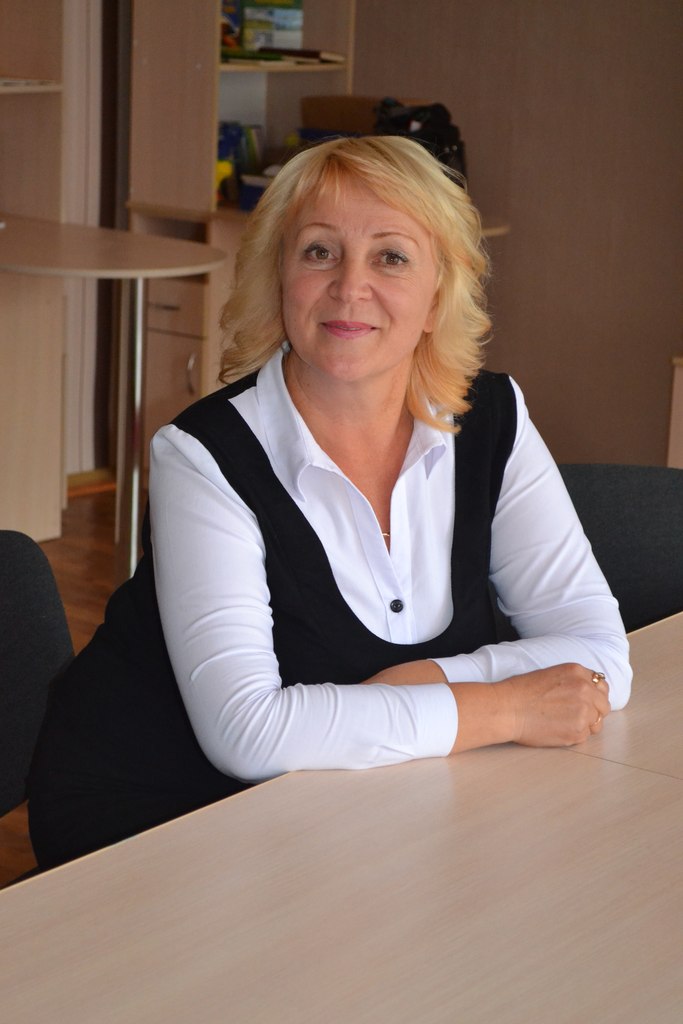  	Концепція інноваційного розвитку гімназії спрямована на  реалізацію  Конституції України, Державної національної  програми “Освіта”(Україна XXI століття), Закону України “Про загальну середню освіту”, національної стратегії розвитку освіти в Україні на  2012 -2021 роки, «Концепції розвитку освіти України на  період 2015-2020 років»,  «Концептуальних засад реформування середньої освіти «Нова школа»,  цільової обласної програми «Інноваційні школи Черкащини» (Рішення Черкаської обласної ради №9-2/VII від 07.10.2016 р); Програми  національно-патріотичного  виховання дітей  та молоді Черкаської області на 2017-2020 рр (Рішення Черкаської обласної ради №12-2/VII від 03.02.2017 р).   Концептуальними засадами побудови навчально-виховного процесу в гімназії є наступні  положення:-  основу школобазованого менеджменту складає трансформаційне лідерство;-  навчаючись у школі, дитина не готується до життя завтра, а  живе повноцінним життям сьогодні; - здатність зростати особистісно–важлива відмінність від дорослого– найважливіш мета, розв’язанню якої мають сприяти батьки та вчителі;- розвиток людини відбувається через активну взаємодію з навколишнім середовищем, через практично доцільну діяльність;- навчально-виховний процес побудований на принципі природовідповідності;-  середовище, у якому перебувають діти, має максимально сприяти їхньому розвитку;-  кожна дитина має можливість випробовувати себе у різноманітних видах діяльності;- широка інтеграція  інформаційно-комунікаційних технологій в навчальний процес та наскрізне використання їх має стати системним  явищем, яке суттєво розширить можливості учителя та оптимізує управлінську сферу в усіх структурах– від управлінських, методичних та навчально-виховних – до обслуговування;- школа створює і вдосконалює умови, які дозволяють особистості стати суб’єктом власного розвитку, поглиблює форми спільної життєдіяльності всіх учасників навчально-виховного процесу;- процес навчання спрямований на  впровадження сучасних  СТЕМ –технологій;- навчальний заклад стає особливим соціально-культурним простором, громадсько –активною школою, яка працює в режимі повного  дня;- гімназія інтегрує в собі функції як загальнодержавного навчального закладу, так і закладу з додатковою освітою та вихованням.Ми маємо на меті створити школу самовизначення особистості шляхом утвердження педагогічної системи особистісно-родинно-орієнтованого спрямування, з активним залученням сімей та громадськості, яка діятиме як навчальний центр для них. Освітній заклад забезпечить потреби кожного окремо члена цієї громадськості вчитися впродовж всього життя. 	Ми переходимо від школи, у якій дитину вчать і виховують, до школи, де вона вчиться, виховується, розвивається власними зусиллями за допомогою вчителів та за їхньої підтримки.  Педагогічний колектив постійно має вдосконалювати технології побудови розвиваючого, навчаючого, виховуючого, оберігаючого середовища. Школа має бути місцем, де можна послідовно моделювати суспільство, до якого ми хочемо підготувати нове покоління, забезпечити підготовку до життя в ринкових умовах.Програма є комплексом науково-методичних, матеріально-технічних та управлінських проектів із визначенням шляхів їх реалізації. У ній максимально враховані потреби педагогічного, учнівського та батьківського колективів школи.Проекти, з яких складається Програма, допоможуть вирішити такі завдання:· організація методичної та науково-дослідницьої роботи в школі відповідно  до вимог Концептуальних засад реформування середньої освіти «Нова школа».· організація самоосвітньої діяльності учнів та педагогів;· участь в різнорівневих експериментальних проектах – шкільних, міських, обласних, всеукраїнських та міжнародних;· професійний розвиток педагогічних кадрів;· забезпечення, оптимізація та покращення матеріально-технічної бази;· комп’ютеризація та інформатизація закладу;· рання діагностика сфер обдаровності учнів, починаючи з початкової школи;-активізація роботи роботи шкільних методичних підрозділів;- залучення та створення проектів, пов’язаних із упровадженням СТЕМ-технологій;- методичне перезавантаження навчально-виховного урочного процесу з класичної структури на проблемно-пошуково-дослідницьку діяльність учителя та учнів;- оновлення Концепції розвитку шкільного наукового товариства;- розробка Положення про роботу шкільного наукового товариства «Гіперіус».Метою програми є: а). Рання діагностика загальних та творчих здібностей учнів з різними сферами обдарованості; б). Створення умов для формування  важливо життєвих компететностей старшокласникыв  засобами проблемно-пошукової та науково-дослідницької діяльності з профорієнтаційною метою; в). Створення якісного авторського продукту (програм факультативі та спецкурсів, публікацій) з метою підвищення професійної майстерності педагогів. На реалізацію визначеної мети спрямовані основні завдання діяльності: створення умов та формування якісного навчального середовища для вільного розвитку і саморозвитку особистості;започаткування оригінальних проектів створення якісного розвивального середовища для учнів, обдарованих у різних  сферах;розробка, апбробація і впровадження сучасних інформаційно-комунікаційних  та комунікативних технологій у навчально-виховному процесі та управлінській діяльності;забезпечення мультимедійного супроводу  на основі використананя ресурсів шкільної бібліотеки та інформаційно-ресурсного центру (відео-, медіатека, мережа Інтернет);впровадження  у навчально-виховний процес методу проектів як однієї з компетентнісно зорієнтованих технологій;упровадження ліцензованих інноваційних програм;залучення до науково-дослідницької діяльності представників міських служб;розширення  палітри зв’язків з вищими навчальними закладами та міжнародних зв’язків;запровадження авторських програм та посібників, націлених на розвиток фінансової компететності учнів;залучення учнів до експериментально–пошукової діяльності  у процесі оволодіння сучасними технологіями                                                                                                                                                                                                                                                                                                                                                                                                                                                                                                                                                                                                                                                                                                                                                                                                                                                                                                                                                                                                                                                                                                                                                                                                                                                                                                                                                                                                                                                                                                                                                                                                                                                                                                                                                                                                                                                                                                                                                                                                                                                                                                                                                                                                                                                                                                                                                                                                                                                                                                                                                                                                                                                                                                                                                                                                                                                                                                                                                                                                                                                                                                                                                                                                                                                                                                                                                                                                                                                                                                                                                                                                                                                                                                                                                                                                                                                                                                                                                                                                                                                                                                                                                                                                                                                                                                                                                                                                                                                                                                                                                                                                                                                                                                                                                                                                                                                                                                                                                                                                                                                                                                                                                                                                                                                                                                                                                                                                                                                                                                                                                                                                                                                                                                                                                                                                                                                                                                                                                                                                                                                                                                                                                                                                                                                                                                                                                                                                                                                                                                                                                                                                                                                                                                                                                                                                                                                                                                                                                                                                                                                                                                                                                                                                                                                                                                                                                                                                                                                                                                                                                                                                                                                                                                                                                                                                                                                                                                                                                                                                                                                                                                                                                                                                                                                                                                                                                                                                                                                                                                                                                                                                                                                                                                                                                                                                                                                                                                                                                                                                                                                                                                                                                                                                                                                                                                                                                                                                                                                                                                                                                                                                                                                                                                                                                                                                                                                                                                                                                                                                                                                                                                                                                                                                                                                                                                                                                                                                                                                                                                                                                                                                                                                                                                                                                                                                                                                                                                                                                                                                                                                                                                                                                                                                                                                                                                                                                                                                                                                                                                                                                                                                                                                                                                                                                                                                                                                                                                                                                                                                                                                                                                                                                                                                                                                                                                                                                                                                                                                                                                                                                                                                                                                                                                                                                                                                                                                                                                                                                                                                                                                                                                                                                                                                                                                                                                                                                                                                                                                                                                                                                                                                                                                                                                                                                                                                                                                                                                                                                                                                                                                                                                                                                                                                                                                                                                                                                                                                                                                                                                                                                                                                                                                                                                                                                                                                                                                                                                                                                                                                                                                                                                                                                                                                                                                                                                                                                                                                                                                                                                                                                                                                                                                                                                                                                                                                                                                                                                                                                                                                                                                                                                                                                                                                                                                                                                                                                                                                                                                                                                                                                                                                                                                                                                                                                                                                                                                                                                                                                                                                                                                                                                                                                                                                                                                                                                                                                                                                                                                                                                                                                                                                                                                                                                                                                                                                                                                                                                                                                                                                                                                                                                                                                                                                                                                                                                                                                                                                                                                                                                                                                                                                                                                                                                                                                                                                                                                                                                                                                                                                                                                                                                                                                                                                                                                                                                                                                                                                                                                                                                                                                                                                                                                                                                                                                                                                                                                                                                                                                                                                                                                                                                                                                                                                                                                                                                                                                                                                                                                                                                                                                                                                                                                                                                                                                                                                                                                                                                                                                                                                                                                                                                                                                                                                                                                                                                                                                                                                                                                                                                                                                                                                                                                                                                                                                                                                                                                                                                                                                                                                                                                                                                                                                                                                                                                                                                                                                                                                                                                                                                                                                                                                                                                                                                                                                                                                                                                                                                                                                                                                                                                                                                                                                                                                                                                                                       СТЕМ-освіти.Основними очікуваними результатами вирішення цих завдань є:якісно створене розвивальне середовище, що сприятиме глибокому засвоєнню змісту та набуттю учнями базових життєввих компетентностей;належне сучасне оснащення фундаментальних кабінетів дозволить  упроваджувати сучасні STEM – технології;- менеджмент трансформаційного лідерства та педагогіка партнерства через новий стиль спілкування, взаємодію та  співпрацю сприятимуть активному залученню батьків до життя школи.- ключові компетентності та наскрізні вміння стануть основою для успішної життєвої реалізації випускника гімназії – як особистості, громадянина та фахівця;- вмотивованість усіх учасників навчально-виховного процесу до сформованої культури збереження і зміцнення здоров’я;- розвиток соціальної та комунікативної активності учнів не лише у школі, але й у громаді;- створення безпечного толерантного шкільного середовища;- формування системи моніторингу освітнього процесу з метою аналізу даних та динаміки розвитку закладу;- зростання іміджу школи,  її популярності через  істотне підвищення якості  освітніх послуг;- оволодіння шаховою логікою та фінансовою грамотністю сприятиме підвищенню рівня компетентностей та створенню авторського методичного продукту. Основними результатами Програми розвитку школи будуть удосконалення й модернізація сучасного освітнього середовища закладу, системні позитивні зміни, підвищення рівня та якості освіти. Програма дає можливість виробити стратегічні та пріоритетні напрями діяльності школи на найближчі роки.2. Паспорт Програми інноваційного розвиткуІІІ. Зміст науково-дослідницької діяльності школи      В основу змісту науково-дослідницької діяльності школи покладено систему наук, які дозволяють формувати  в учнів цілісне сприйняття світу, визначення сфери діяльності відповідно до своїх здібностей і можливостей.Напрямок інноваційного розвитку гімназії – індивідуалізація- спрямований на багатовекторне компетентнісне навчання. Досягнення його повної  реалізації можливе за рахунок синтезу  кращих технологій навчання:ідеї саморозвитку М. Монтессорі;ідеї розвивального навчання Б.Ельконіна та В. Давидова;ідеї формування творчої особистості (Г.Ващенко, Б.Шаталов, Е.Ільїн);ідеї гуманізації освіти, створення «ситуації успіху»(А Макаренко, В.Сухомлинський);ідеї проектного навчання (Дж.Дьюї, В.Кілпатрик).Основні напрямки діяльності закладу (навчально-методичний, виховний,  оздоровчий) націлені на втілення ідеї «Школи рівних можливостей».Навчальний процес спрямований  на  реальні потреби учня.     Школа  загалом зосереджена на дитину і реалізовує людиноцентризм - філософію гуманістично орієнтованої політики і практики державотворення, спрямованої на подолання внутрішньої порожнечі, фактичної руйнації свідомості та світогляду. Це філософія творення людини — конкретної, живої, енергійно напруженої, діяльність якої обумовлена єдністю розуму і душі. Компонентами дитиноцентричної педагогічної системи є:рання діагностика на визначення сфери обдарованості кожної дитини;створення умов для запровадження STEM- освіти;створення належного розвивального середовища;культивація методів навчання, базовим принципом яких є принцип «дитина навчає дитину»;з-поміж методів активізації пізнавальної діяльності основним стає метод опори на життєвий досвід;формування предметних компетентностей замість передачі інформації;розробка авторських інтегрованих предметних курсів;апробація та розробка методик застосування мультимедійних засобів навчання в процесі вивчення навчальних предметів, розробка методичних рекомендацій щодо створення та використання ресурсів шкільного інформаційно-бібліотечного центру;розробка технологій створення медіатек та їх використання для проведення навчальних, виховних занять;апробація методів використання можливостей медіатеки та мережі Internet у навчальній діяльності, пошуку інформації;апробація методів дистанційного навчання учнів та вчителів;чітко визначена мотивація для кожного учня.ІY. Основні шляхи реалізації КонцепціїНауково-методичне забезпечення       Робота навчального закладу спрямовується на розробку навчально-методичного забезпечення таких структурних одиниць:- автоматизоване робоче місце директора та його заступників;- інформаційно-бібліотечний центр;- редакційно-видавничий відділ ресурсного центру (прес-центр);- технічне оснащення фундаментальних кабінетів та СТЕМ -лабораторій;- створення умов для проведення тренінгів комунікативної компетентності особистості; - оновлення парку ком’ютерів у класних аудиторіях;- дооснащення навчальних аудиторій мультимедійним обладнанням.     Розробка навчально-методичного забезпечення передбачає вирішення таких питань функціонування: обґрунтування типового набору ліцензованих прикладних програм комп’ютерної підтримки вивчення навчальних предметів; розробка напрямів та методик застосування комп’ютерної техніки для реалізації навчальних планів; відбір ефективних методик із розвитку емоційного інтелекту учнів, комунікативних здібностей; раціональне використання комп’ютерного класів,  та створення авторських стилізованих приміщень в етнографічному стилі для проведення виховних заходів. 1. Діяльність закладу має багатовекторне спрямування:- підвищення кваліфікації педагогів, що сприятиме відпрацюванню вмінь:- впровадження принципів трансформаційного лідерства у процесі навчально-виховної діяльності;- розробки змісту та методик використання спеціальних програмних продуктів для проведення діагностичного й підсумкового тестування учнів;- використання прикладних програмних продуктів та електронних підручників в освітньому процесі;- використання в освітній практиці мультимедійного забезпечення, власних навчальних електронних матеріалів та інформації із мережі Інтернетучнів;- використання методів творчого розвитку дітей на уроках та в позакласній роботі;- залучення учнів та батьків до створення цільових, практико-орієнтованих проектів.2. Програмно-методичне забезпечення навчально-виховного процесу, розробка різнорівневих, диференційованих програм, навчально-методичних  авторських посібників для вчителів та учнів.3. Співпраця школи з науковими установами, навчальними закладами різних рівнів акредитації, державними, громадськими організаціями.4. Висвітлення проблем та напрацювань у фахових виданнях, засобах масової інформації.Організація та фахова підтримкаДля якісної роботи школи планується комплекс заходів, який складається з відповідних управлінських дій, системного обслуговування локальної мережі у закладі, супроводження чинних програм, навчання керівних кадрів і педагогічних працівників  на принципах трансформаційного лідерства. Для досягнення мети необхідно:· накопичення, апробація та використання програмного забезпечення, технічних засобів, інформаційно-методичних матеріалів, які сприяють впровадженню STEM- технологій;· накопичення інформаційно-методичних матеріалів, апробація методик, які сприяють розвитку комунікативних компетенцій;· проведення практичних занять для педагогічних працівників школи щодо оволодіння навичками роботи з мультимедійним обладнанням та роботи в мережі Інтернет;· проведення серії курсів та семінарів-практикумів для всіх категорій учасників навчально-виховного процесу з використання комп’ютерної техніки та інформаційних технологій, розвитку комунікаційних здібностей;· розробка засобів діагностики (таблиць, графіків, діаграм щодо розвитку освіти в школі тощо);· формування баз даних учнів;· створення бази даних обдарованих  учнів;· систематизація у динамічному розрізі результатів атестації педпрацівників;· залучення учасників навчально-виховного процесу до участі в Інтернет-конференціях;· залучення учасників навчально-виховного процесу до участі у міжрегіональних та міжнародних інтернет-проектах.Матеріально-технічне забезпечення· наявність ресурсного центру;-наявність методичного кабінету з мультимедійним оснащенням;- наявність ЛЕГО-лабораторії;- наявність сучасного шахового клубу «Гамбіт»;· шкільна мережа;· приміщення для роботи інформаційно-бібліотечного центру;- автономне приміщення басейну;- приміщення етнографічної, столярної, гончарної майстерень,  а також майстерні з обробки металу та автомайстерні.- оснащення фундаментальних кабінетів;- оснащення бізнес-містечка;- оснащення тренажерного класу.2. Цільові проекти2.1 «Шкільне наукове товариство »Мета проекту: вияв, підтримка та всебічний розвиток гімназистів, обдарованих в різних сферах. Основними учасниками і користувачами  проекту «Шкільне наукове товариство» можуть бути: педагоги, учні, адміністрація школи, батькиЕтапи реалізації програми проектуОчікувані результати:створення  унікального багатовекторного розвивального середовища для повноцінного впровадження СТЕМ-технологій,  формування базових компетентностей учнів, зростання рівня професійної та етичної культури педагогів та батьків, повної трансформації культури школи як центру ефективного лідерства та інноваційних ініціатив у соціумі.НазваЗміст ПрограмиТип програмиПрограма розвиткуПідстава для розробки ПрограмиНеобхідність удосконалення якості організації науково-методичної та дослідницьо-експериментальної роботи в навчальному закладіНормативно-правова база1.Закони України: «Про освіту», «Про загальну середню освіту», «Про  інноваційну діяльність», «Про основні засади розвитку інформаційного суспільства в Україні на 2007-2015 роки»;2. Національна доктрина розвитку освіти, затверджена Указом Президента України від 17 квітня 2002 року № 347/2002;3.Наказ МОН молодьспорт №58 від 24.01.12 року «Про впровадження програми «Школи-новатори».4.«Концепція розвитку освіти України на  період 2015-2020 років»,  5.«Концептуальні засади реформування середньої освіти «Нова школа».6. Програма інноваційного розвитку загальноосвітніх навчальних закладів «Школи-новатори» на період до 2015 року7.  Цільова обласна програма «Інноваційні школи Черкащини» (Рішення Черкаської обласної ради №9-2/VII від 07.10.2016 р)8. Програма  національно-патріотичного  виховання дітей  та молоді Черкаської області на 2017-2020 рр (Рішенння Черкаської обласної ради №12-2/VII від 03.02.2017 р).9. Концепція розвитку Золотоніської гімназії ім.С.Д,Скляренка на 2017-2020 рр.10. Програма інноваційного розвитку Золотоніської гімназії ім.С.Д.Скляренка на 2017-2020 рр.11.Програма освітнього розвитку Золотоніської гімназії ім.С.Д.Скляренка на 2017-2020 трр.Мета Програми Рання діагностика загальних та творчих здібностей учнів з різними сферами обдарованості  та створення умов для формування життєвих компететностей засобами проблемно-пошукової та науково-дослідницької діяльності. Завдання ПрограмиСтворення умов та формування якісного навчально- розвивального  середовища для реалізації науково-дослідницького потенціалу  учнів та забезпечення можливості раннього профорієнтацаійного вектору  їхньої діяльності.Термін реалізації Програми2017-2020 рр.Етапи реалізації ПрограмиI етап (діагностично-установчий та організаційно-формувальний), 2017р.- діагностика, прогнозування.II етап (профілактично-корекційний та практичний ), 2018-  практична організація роботи підрозділів.III етап (практичний), 2019 р.- моніторинг ефективності, практична реалізація.IV етап (підсумковий), 2020 р. –аналіз та узагальнення, моніторинг очікуваних результатів, поширення досвіду.  Ресурсне забезпечення ПрограмиПідвищення кваліфікаційного рівня педагогів школи. Залучення фахівців вищих навчальних закладів, державних та громадських організацій у якості консультантів. Розробка та реалізація механізмів залучення додаткових фінансових і матеріальних ресурсів (цільових соціальних проектів, інвестицій, благодійних внесків тощо); підвищення ефективності використання бюджетних та позабюджетних коштів.Структура Програми Вступ.  Концепція розвитку навчального закладу на 2017-2020 рр.  Цільові проекти.  Моніторинг ефективності ПрограмиОчікувані результатиЗабезпечення умов для здобуття сучасної, доступної та якісної освіти відповідно до вимог суспільства, запитів особистості й потреб держави. Підвищення рівня професійної компетентності педагогів (психолого-педагогічними знаннями та вміннями, володіння прийомами індивідуалізації навчання та виховання учнів). Підвищення рівня навчальних досягнень учнів та рівня їхньої вихованості. Створення позитивного іміджу школи в соціумі міста, підвищення її конкурентоспроможності.Показники ефективності ПрограмиПоліпшення якісних показників ЗНО, ДПА, результатів предметних олімпіад та МАН. Залучення педагогів до інноваційно- експериментальної роботи. Поширення досвіду роботи  гуртків ЛЕГО-конструювання, популяризація шахової гри, залалучення батьківської громади до проектів з фінансової грамотності, налагодження партнерських зв’язків з бізнес-структурами, творчими спілками,  громадськими організаціями, органами місцевого самоврядування.  Зростання позитивного іміджу навчального закладу та конкурентноспроможності школи на ринку освітніх послуг. Збільшення контингенту учнів.  Розширення ділових партнерських зв’язків між навчальними закладами як України, так і інших країн.Контроль, корекція та оцінювання ПрограмиСистемний моніторинг реалізації розвитку Програми та її фінансування; участь батьків і громадськості в незалежному оцінювання якості освіти.№ п/пЗахідТермінВідповідальний2017 рік Організаційний етап  (діагностично –установчий та  організаційно-формувальний)2017 рік Організаційний етап  (діагностично –установчий та  організаційно-формувальний)2017 рік Організаційний етап  (діагностично –установчий та  організаційно-формувальний)2017 рік Організаційний етап  (діагностично –установчий та  організаційно-формувальний)1Визначення та наукове обгрунтування  теми, мети та завдань інноваційно-дослідницької роботи в гімназії.Грудень, січеньЗаступник директора з НМР Буряк С.Д. та керівники МО2Вивчення, аналіз теоретичних положень, наукових досліджень та педагогічного досвіду з питань створення шкільних наукових товариств СіченьЗаступник директора з НМР Буряк С.Д. та керівники МО3Проведення консультацій щодо створення якісного розвивального середовища Протягом рокуДиректор, адміністрація4Вивчення перспективних освітніх технологійПротягом рокуДиректор, заступники директора5Проходження навчання у США: метод Сайзера -   інтеграція до об'єднання шкіл високого рівня - використання моделей шкіл, які показали успішний досвід.   Потреба в опануванні методом на всіх рівнях шкільного життя.ГруденьДиректор, Денисюк Л.І.6Створення внутрішньої бази інформаційних ресурсівПротягом рокуДиректор, заступники директора з НВР  Скрипник І.Г.7Проведенення моніторингових досліджень щодо готовності педагогів та учнів в інноваційно-дослідницькій роботіПротягом рокуЗаступники директора з НВР, вчителі, керівники шкільних МО.8Проведення анкетування молодших школярів та їхніх батьків  з діагностично-прогностичною метою щодо залучення їх у пошуково-дослідницькі проекти.Протягом рокуЗаступник директора з НМР Буряк С.Д. класні керівники початкових класівМетодичні заходи на реалізацію проектуМетодичні заходи на реалізацію проектуМетодичні заходи на реалізацію проектуМетодичні заходи на реалізацію проекту8Круглий стіл «Місія мета, завдання інноваційної школи майбутнього». Обговорення проекту «Концептуальні засади реформування середньої освіти «Нова школа»Грудень Директор, Денисюк Л.І.,заступник директора з науково-методичної роботи Буряк С.Д.9Семінар «Використання мультимедійної дошки у навчальній та виховній діяльності»ГруденьКерівник МО вчителів математики, фізики та інформатики Науменко І.М.10Засідання творчої групи «Розробка концепції інноваційної школи».  Обговорення  проекту «Концептуальні засади реформування середньої освіти «Нова школа» та Положення про шкільне наукове товариствоГруденьЗаступник директора з науково-методичної роботи Буряк С.Д.11Засідання методичної ради гімназії «Шляхи впровадження компетентнісної освіти»СіченьЗаступник директора з науково-методичної роботи Буряк С.Д.12Педагогічна рада «Стан готовності педагогічного колективу до інноваційних трансформацій»БерезеньДиректор, заступники директора, вчителі.13 Майстер-клас від професора зі США «Метод Гарднера – багатогранний інтелект учителя та учня»: чи можливе впровадження  його в Україні?Протягом рокуДиректор, Денсюк Л.І.14 Оснащення розвивальної зони для вивчення фінансової грамотності (аудиторія – банківський офіс), розробка спільних  авторських навальних проектів.ЛютийДиректор, Денисюк Л.І., завідуюч Золотоніського відділення ПриватБанку Компанієць В. І., завгосп Горяченко О.В., Заєць С.І.15Забезпечення ЛЕГО- лабораторії відповідним оснащенням для проведення СЛАЛОМ та СУМО.ЛютийДиректор, Денисюк Л.І, Різник С,П., Гаврюшенко А.М.16Взяти участь у проведенні відкритих громадських слухань з питань перспективного розвитку гімназії як інноваційної школи майбутнього.БерезеньДиректор, Денисюк Л.І.17Створення експериментальної тренерської команди старшокласників для вивчення мов програмування учасниками ЛЕГО- інженерної групи молодших школярів.ЛютийЗаступник директора з науково-методичної роботи Буряк С.П., Гаврюшенко А.М.18Створення авторського факультативного курсу ЛЕГО-конструювання для навчання молодших школярівЛютийЗаступник директора з науково-методичної роботи Буряк С.Д., Гаврюшенко А.М.ІІ етап (2017 - 2018 р.р.) , Реалізаційний  (практично-корекційний)ІІ етап (2017 - 2018 р.р.) , Реалізаційний  (практично-корекційний)ІІ етап (2017 - 2018 р.р.) , Реалізаційний  (практично-корекційний)ІІ етап (2017 - 2018 р.р.) , Реалізаційний  (практично-корекційний)1Розробка  теоретико-концептуальних засад інноваційно-дослідницької діяльності щодо розвитку  інтелектуальної культури, фінансової грамотності, СТЕМ- технологій. Червень-серпеньЗаступник директора з НМР Буряк С.Д.2Проведення семінарів-тренінгів для педколективу як учасників проекту «Інноваційні школи Черкащини»ЧервеньДиректор, заступники, психолог3Систематизація інформаційних ресурсів закладуПротягом року Заступник директора з НВР Скрипник І.Г.4Розвиток  та оновлення шкільного сайтуПротягом рокуІнженер-електронік школи5Експериментальне впровадження,  аналіз та внесення коректив і доповнень у розроблені заходи, передбачені планом  роботи Шкільного наукового товариства.Протягом рокуАдміністрація 6Практична апробація, корекція методики розвитку інтелектуальної культури гімназтів (логічне мислення засобами гри в шахи, фінансова грамотність, ЛЕГО-конструювання, авто- та гончарна справа) СерпеньЗаступник директора з НМР Буряк С.Д.7Творчий звіт гуртка «Етнік» та інтегрованого курсу  «Хімія та кулінарія»СіченьЗаступник з виховної роботи Лучанінова С.І., заступник з НМР Буряк С.Д, учителі Ширай Т.М.., Бузовська С.В.8 Створення авторського продукту на реалізацію обласного експерименту «Шахова логіка».Протягом рокуЗаступник з науково-методичної роботи Буряк С.Д, Шевченко С.М., Березанчук І.М., Богма Т.А.9 Формування складу журналістського клубу для впровадження медіа-освітніх заходів з проекцією роботи в умовах відеостудіїЖовтеньДиректор Денисюк Л.І., заступник директора з НМР Буряк С.Д.10Проведення «смарт-пікніка» з метою залучення молодших школярів до  пошуково-дослідницької діяльностіЖовтень - лютийЗаступник директора з НМР Буряк С.Д.Методичні заходи на реалізацію проектуМетодичні заходи на реалізацію проектуМетодичні заходи на реалізацію проектуМетодичні заходи на реалізацію проекту11Педагогічна рада «Дитиноцентрична навчально- виховна модель: ризики та переваги»ЛистопадЗаступник директора з науково-методичної роботи Буряк С.Д.12 Науково-практичний семінар  «Досвід упровадження методики інноваційно-дослідницьої діяльності гімназії» ГруденьЗаступник директора з науково-методичної роботи Буряк С.Д.13Конференція «Дистанційна освіта – один із напрямків розвитку навчально-виховного процесу. Можливості та напрямки дистанційної освіти для вчителів і учнів»ГруденьЗаступник директора з НВР Скрипник І.Г.14Семінар «Конструювання та раціональна організація комп'ютерного-орієнтованого уроку. Перспективи та вдосконалення»ЛютийЗаступник  директора з НВР Скрипник І.Г.15Батьківський лекторій «Безпека в Інтернеті - контроль»БерезеньПсихолог школи, Ракітіна В.М.16Методична рада «Хід упровадження СТЕМ –технологій у  систему навчання природничо-математичних дисциплін»ТравеньЗаступник директора з НМР Буряк  С.Д.III етап (Узагальнюючий) 2019-2020 рокиIII етап (Узагальнюючий) 2019-2020 рокиIII етап (Узагальнюючий) 2019-2020 рокиIII етап (Узагальнюючий) 2019-2020 роки1Налагодити систематичну роботу Бізнес-Міста з метою вдосконалення на практиці базових компетентностейПротягом рокуАдміністрація школи, вчителі, меценати, благодійні організації2Розробка авторських програм для надання додаткової освіти на базі багатовекторного розвивального середовища – басейну,   етномайстерні, гончарної майстерні, автомайстерні, столярної, з розроби  металу, хореографічної студії, відеостудіїПротягом рокуДиректор, заступники директора, вчителі3Завершити практичний етап  у міжнародному проекті «Школа-територія прав людини»ТравеньАдміністрація школи, учителі, меценати.4Упровадження дистанційної освітиПротягом рокуАдміністрація школи, учителі.5Здійснення контрольного діагностування рівня сформованості базових компетентностей учнів за результами участі в Програмі інноваційного розвитку Золотоніської гімназії ім.С.Д.Скляренка: кількісний та якісний аналізи,  оцінювання ефективності.Протягом рокуАдміністрація.Методичні заходи на реалізацію проектуМетодичні заходи на реалізацію проектуМетодичні заходи на реалізацію проектуМетодичні заходи на реалізацію проекту5Семінар «Участь педагогів та учнів у міжнародних проектах та експериментальній роботі»Протягом рокуЗаступник директора з НМР Буряк С.Д.6Педагогічна рада «Презентація результаів проектної діяльності за 2017-2020 рр.»КвітеньДиректор. Заступники, керівники проектів7Методична  рада «Результативність упровадження авторського продукту в освітній діяльності  як засіб підвищення фахової майстерності педагогів»ТравеньЗаступник директора з НМР Буряк С.Д.8Семінар «Інноваційний напрям – індивідуалізація.  Суть, досвід використання, перспективи»ГруденьЗаступник директора з НМР Буряк С.Д.9Практичний тренінг  для педагогів міста «Поширення інноваційного досвіду гімназії за наслідками реалізації Програми»,Квітень-травеньЗаступники, керівники проектів10Рольова гра для батьків на території Бізнес-міста з метою формування загальної культури, фінансової грамотності. ТравеньДиректор, керівники проектів11Проведення  міського фестивалю інноваційних ідей на базі гімназії з метою популяризації авторського продукту та результаів участі у Програмі. ТравеньКолектив гімназії